Меры наказания, применяемые к гражданам, совершившим насилие в семье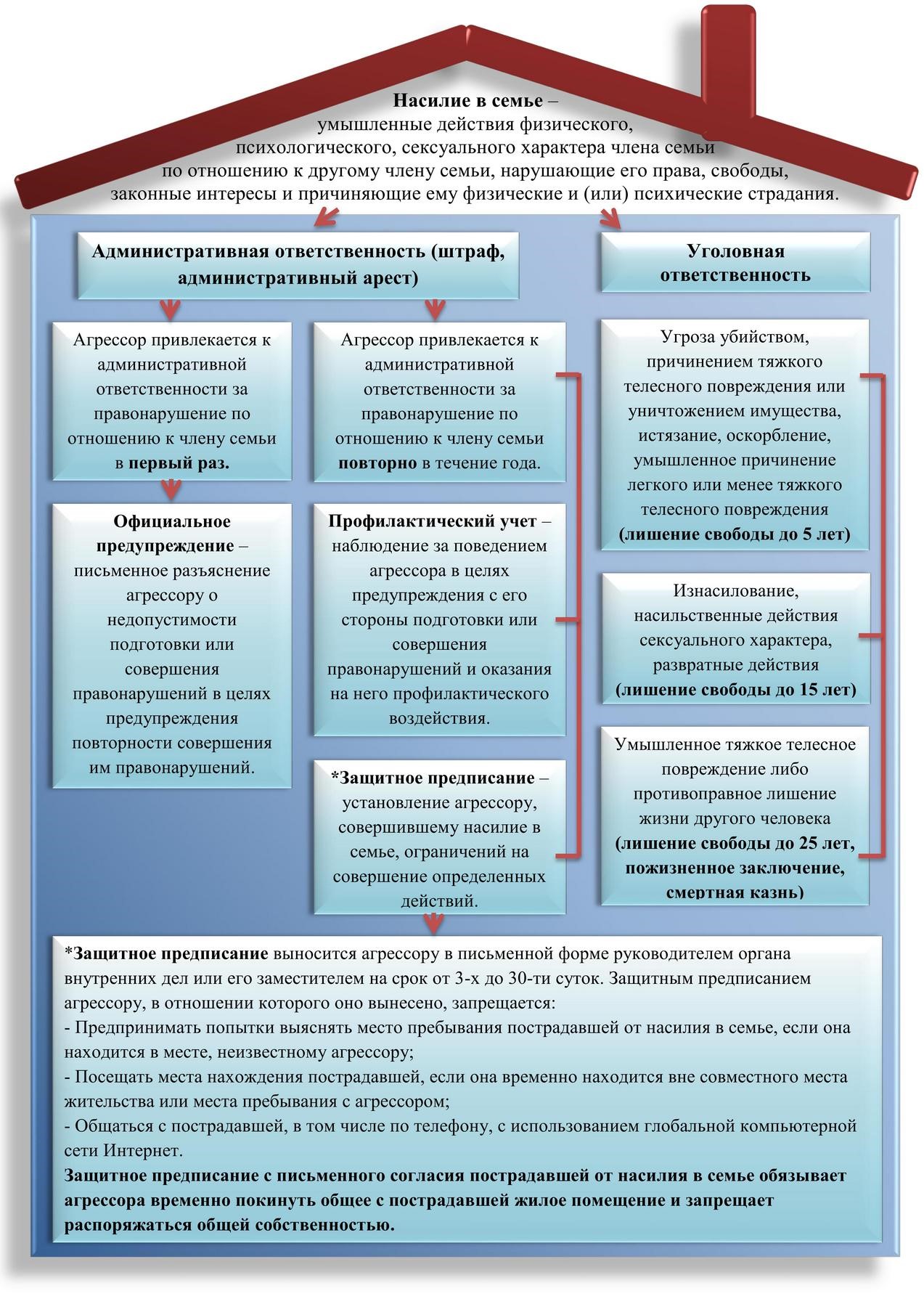 